                  		                 Topic Web Spring 2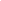 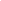 Animals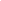 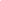 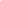 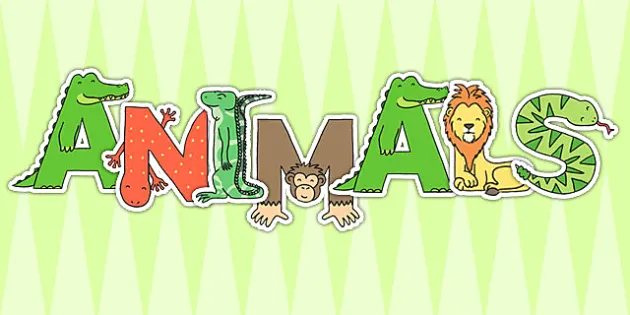 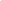 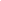 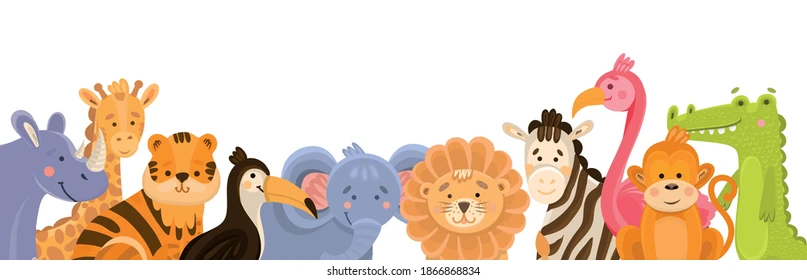 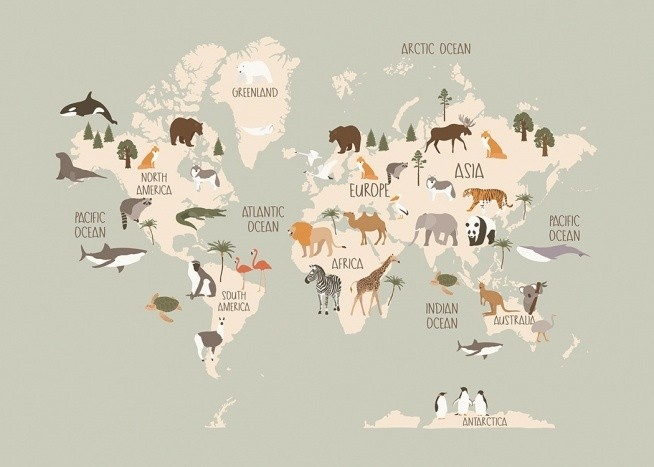 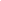 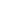 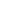 